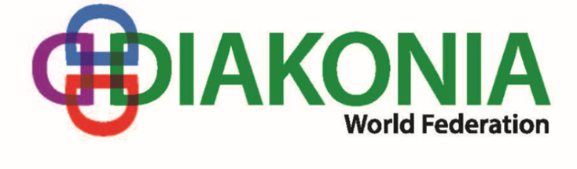 JUSTICE COMMITTEE CharterPurpose  This committee shall manage and oversee the efforts of the DIAKONIA World Federation (DWF) with regard issues of justice.Meetings:  The committee shall meet at least twice annually via electronic platforms.Membership: The Justice Committee shall consist of at least three members who are not members of the Executive Committee.  These persons are to be chosen for their competence in activism, research, and networking.  They should represent the international and ecumenical diversity of the three geographic regions of the organization.Members of the committee shall be appointed for one term (from DWF Assembly to the next) and are eligible to serve one additional consecutive term.A member(s) of the Executive Committee shall be ex officio member(s) and act as liaison to the Executive Committee.The chair of the committee will be chosen from among the members who are not ex-officio members.RelationshipsThe Justice Committee will report to the Executive Committee at least annually making recommendations recommendations and suggesting actions.The Executive Committee will oversee the work of the Volunteer Coordination Committee and make recommendations and suggest actions to the Volunteer Coordination Committee.Specific DutiesResearch justice initiatives undertaken by our member communities, other ecumenical partners, and individuals.  b.    Imagine ways that the members of our organization might be supportive of justice work.c.    Set priorities and develop a plan for concentrating the justice work of DWF. d.   Recruit leaders to facilitate events and programs that promote social justice networking, information-      sharing, and learning.e.   Publicize these opportunities, in cooperation with the Communications Committee, using the various DWF          Communication platforms. f.    Keep minutes of meetings and maintain records of committee actions.g.   Annually report to the Executive Committee, indicating actions and progress of the Justice Committee      and making suggestions for any plans or next steps.h.   Periodically review and revise the Charter and policies of Justice Committee, and if necessary, submit       recommendations and documents to the Executive Committee for consideration and approval.j.    Submit any budget considerations to the Treasurer for the annual budget process.Adopted by DIAKONIA World Federation Executive Committee in 2020. 